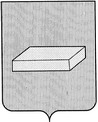 ГОРОДСКАЯ ДУМА ГОРОДСКОГО ОКРУГА ШУЯР Е Ш Е Н И Е           	         от 18 декабря 2014 года				№ 271О внесении изменений в решение Шуйской городской Думы от 28.09.2005 № 89 «Об установлении земельного налога»В соответствии с Федеральным законом от 04.11.2014 № 347-ФЗ «О внесении изменений в части первую и вторую Налогового кодекса Российской Федерации» и на основании статьи 24 Устава городского округа Шуя, городская  Дума Р Е Ш И Л А:	1.Внести в решение Шуйской городской Думы от 28 сентября 2005 года № 89 «Об установлении земельного налога» следующие изменения:статью 5 изложить в следующей редакции:«5. Налог, подлежащий уплате по истечении налогового периода налогоплательщиками-организациями, уплачивается не позднее 1 февраля года, следующего за истекшим налоговым периодом.Отчетными периодами для налогоплательщиков-организаций устанавливаются первый квартал, второй квартал и третий квартал календарного года.Налогоплательщики-организации уплачивают авансовые платежи не позднее последнего числа месяца, следующего за истекшим отчетным периодом.Налог подлежит уплате налогоплательщиками - физическими лицами в срок не позднее 1 октября года, следующего за истекшим налоговым периодом».	2. Опубликовать настоящее Решение в Вестнике городского округа Шуя и газете «Шуйские известия».	3. Настоящее  Решение вступает  в  силу по  истечении одного месяца после его официального  опубликования.ГЛАВА ГОРОДСКОГО ОКРУГА ШУЯ		               	      Т.Ю. АЛЕКСЕЕВА______________ 2014 г.